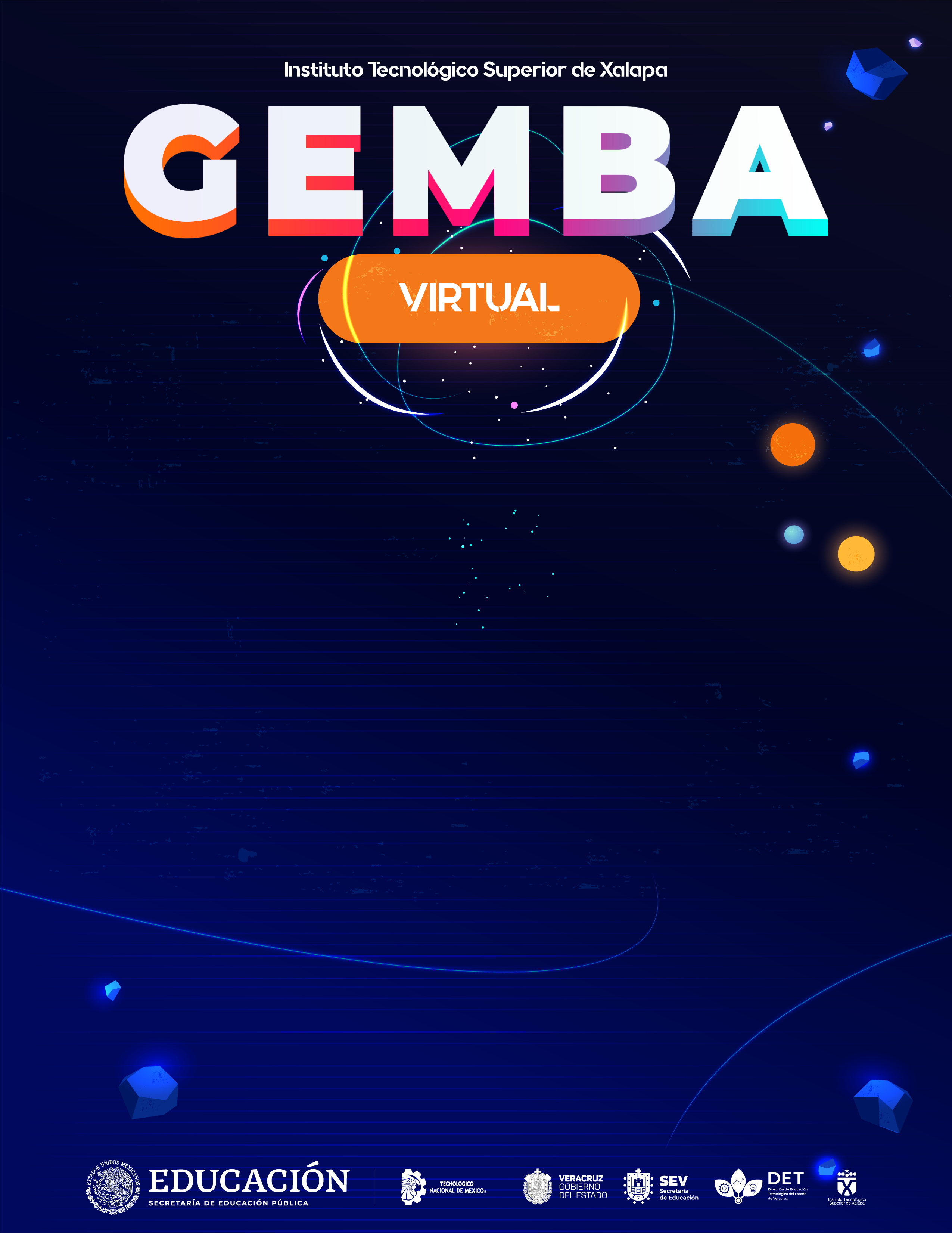 Instrucción:Elegir la categoría a desarrollar y eliminar las no utilizadas para dar inicio a la redacción de la memoria del proyecto teniendo como estructura el índice enlistado. (Eliminar este mensaje)CATEGORÍA PRODUCTO/SERVICIOCATEGORÍA ALIMENTOSCATEGORÍA INNOVACIÓN SOCIALCATEGORÍA SOFTWAREObjetivoLorem ipsum dolor sit amet consectetur adipiscing elit molestie bibendum, dapibus euismod sapien cursus sagittis luctus ullamcorper fermentum proin velit, primis vulputate tempus quis vestibulum sollicitudin condimentum nulla. Varius nam posuere curae facilisi vivamus malesuada habitasse iaculis sapien, aliquam torquent potenti porta natoque fames eleifend bibendum. Facilisi purus et ac vehicula etiam tristique eget hac ornare himenaeos, gravida sed faucibus lobortis blandit conubia dui sagittis quis sociosqu, ante sollicitudin semper sociis volutpat molestie cubilia venenatis neque.Descripción general de la problemática identificadaLorem ipsum dolor sit amet consectetur adipiscing elit molestie bibendum, dapibus euismod sapien cursus sagittis luctus ullamcorper fermentum proin velit, primis vulputate tempus quis vestibulum sollicitudin condimentum nulla. Varius nam posuere curae facilisi vivamus malesuada habitasse iaculis sapien, aliquam torquent potenti porta natoque fames eleifend bibendum. Facilisi purus et ac vehicula etiam tristique eget hac ornare himenaeos, gravida sed faucibus lobortis blandit conubia dui sagittis quis sociosqu, ante sollicitudin semper sociis volutpat molestie cubilia venenatis neque.Resultados que se presenten alcanzar con el desarrollo del proyectoLorem ipsum dolor sit amet consectetur adipiscing elit molestie bibendum, dapibus euismod sapien cursus sagittis luctus ullamcorper fermentum proin velit, primis vulputate tempus quis vestibulum sollicitudin condimentum nulla. Varius nam posuere curae facilisi vivamus malesuada habitasse iaculis sapien, aliquam torquent potenti porta natoque fames eleifend bibendum. Facilisi purus et ac vehicula etiam tristique eget hac ornare himenaeos, gravida sed faucibus lobortis blandit conubia dui sagittis quis sociosqu, ante sollicitudin semper sociis volutpat molestie cubilia venenatis neque.MEMORIA DEL PROYECTODescripción de la solución del problema y la propuesta de innovaciónLorem ipsum dolor sit amet consectetur adipiscing elit molestie bibendum, dapibus euismod sapien cursus sagittis luctus ullamcorper fermentum proin velit, primis vulputate tempus quis vestibulum sollicitudin condimentum nulla. Varius nam posuere curae facilisi vivamus malesuada habitasse iaculis sapien, aliquam torquent potenti porta natoque fames eleifend bibendum. Facilisi purus et ac vehicula etiam tristique eget hac ornare himenaeos, gravida sed faucibus lobortis blandit conubia dui sagittis quis sociosqu, ante sollicitudin semper sociis volutpat molestie cubilia venenatis neque.ÍNDICEPÁGINAObjetivoDescripción general de la problemática Resultados que se pretenden alcanzar Estado de la técnica (estado del arte)Descripción de la solución del problema y la propuesta de innovaciónPropuesta de valor e impacto en el sector estratégicoBeneficios de la innovaciónTecnologías competidoras y competidoresBarreras para entrar al mercadoPre-factibilidad técnica-económicaViabilidad financiera y de mercadoFuentes consultadasAnexo fotográficoÍNDICEPÁGINAObjetivoDescripción general de la problemática Resultados que se pretenden alcanzar Estado de la técnica (estado del arte)Antecedentes del proyecto y descripción de la necesidad u oportunidad identificada Propuesta de valor e impacto en el sector estratégicoMercado objetivoViabilidad financiera y de mercadoMetodología empleadaReferencias bibliográficasAnexo fotográficoÍNDICEPÁGINAObjetivoDescripción general de la problemática Resultados que se pretenden alcanzar Estado de la técnica (estado del arte)Problemática, necesidad u oportunidad identificada Descripción y beneficios de la innovaciónMercado meta (grupo vulnerable)Estrategia de medición y evaluación de la innovación social a largo plazoPre-factibilidad técnica-económicaFuentes consultadasAnexo fotográficoÍNDICEPÁGINAObjetivoDescripción general de la problemática Resultados que se pretenden alcanzar Estado de la técnica (estado del arte)Problemática, necesidad u oportunidad identificada Descripción de la innovaciónImpacto, Beneficios del proyecto en el sector estratégicoTecnologías competidoras y competidores (competencia sustitutaIncorporación de tecnologías o recursos de terceros en el proyectoPlan de mercadoBarreras para entrar al mercadoPre-factibilidad técnica-económica y viabilidad financieraFuentes consultadasAnexo fotográfico